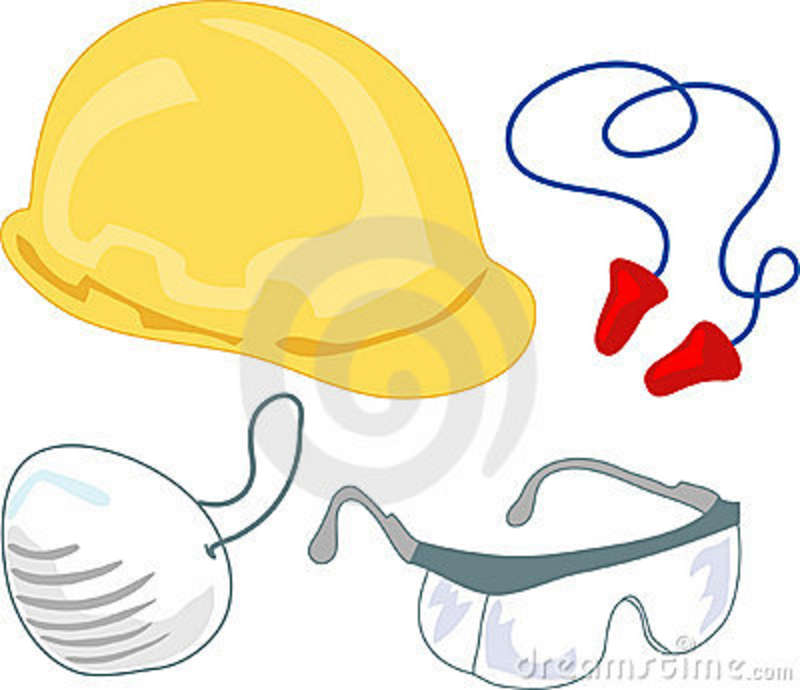 Safety Gear  (from Marshall ABE Level 4.5)	Staying _________ and healthy at work is very important.  Your employer does not want you to get ________ on the job.  It is important to always use the right __________ on the job.  Many people need special gear at work.	Maria and Carlos ___________ industrial fabrics.  They wash the fabrics with liquid chemicals. Sometimes these chemicals __________.  Maria and Carlos must wear rubber __________ so that they don't slip on wet floors.  They must also wear ______________ gloves to protect their hands from the chemicals.  Rubber boots and gloves are __________________ for workers’ safety.       Mary is a cook at a ___________________.  She is required to wear a hairnet at work.  Shedoes not like _______________ her hairnet, but she understands why it’s important. Hairnets keep hair out of the food.  Hairnets also keep long hair from _______________ caught in the blenders and mixers cooks use.  Mary wears an apron to _______________ her clothing.  	Always use the right ______________ gear on the job.  The gear will protect you from getting hurt.  If your gear is _______________, tell your supervisor right away so he/she can help you get new gear.1.  Why do some employees need to wear safety gear at work?________________________________________________________________________ 2.  What does Mary wear to protect her clothing?________________________________________________________________________ 3.  Why does Maria wear gloves when she is at work?________________________________________________________________________ 4.  According to this passage, who can help a worker replace broken safety equipment?________________________________________________________________________5.  Does Maria enjoy wearing a hairnet at work?________________________________________________________________________